Diocese of Shreveport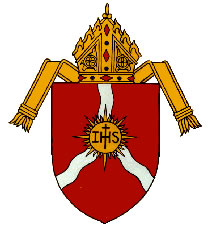 Catholic Schools’ Office3500 Fairfield AveShreveport, LA 71104318-868-5057 (fax)Enrollment Form2023-2024 School YearSchool: (circle one)  JGS   LCP   OLF   SFHS   SJB   SJS  Date: (circle one) August 18    August 25    September  1Email: cshively@dioshpt.org (preferred)Fax: 318-868-5057; Attn: Sr. Carol Shively, OSU(318-868-4605 backup fax as last resort!)	revised 7.2023GradeNumber of StudentsPK-2PK-3PK-4K1st grade2nd grade3rd grade4th grade5th grade6th grade7th grade8th grade9th grade10th grade11th grade12th gradeTOTAL: